   台北市不動產仲介經紀商業同業公會 函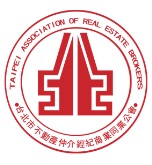                                                 公會地址：110台北市信義區基隆路1段111號8F-1                                                公會網址：http://www.taipeihouse.org.tw/                                                電子郵址：taipei.house@msa.hinet.net                                                聯絡電話：2766-0022傳真：2760-2255         受文者：各會員公司 發文日期：中華民國109年5月6日發文字號：北市房仲雄字第109060號速別：普通件密等及解密條件或保密期限：附件： 主旨：地政局來函有關內政部修正「預售屋買賣定型化契約應記載及不得記載事項」第11點及第19點規定之效日期，該部修正自110年1月1日生效，轉發會員公司，請查照。說明：依據臺北市政府地政局109年5月1日北市地權字第1090118601號函轉內政部109年4月30日台內地字第109026227141號函辦理。地政局與內政部函文詳如附件。正本：各會員公司副本：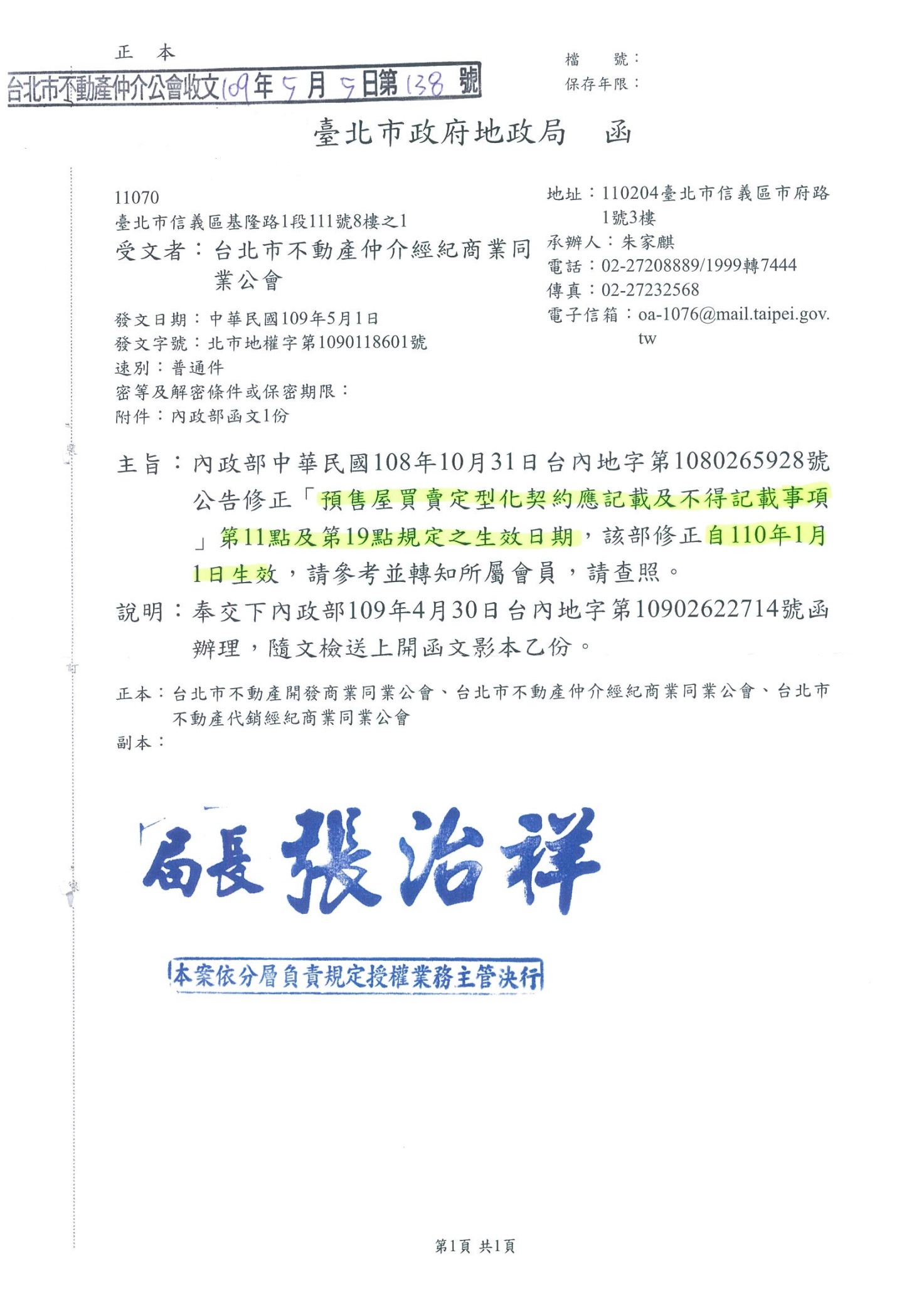 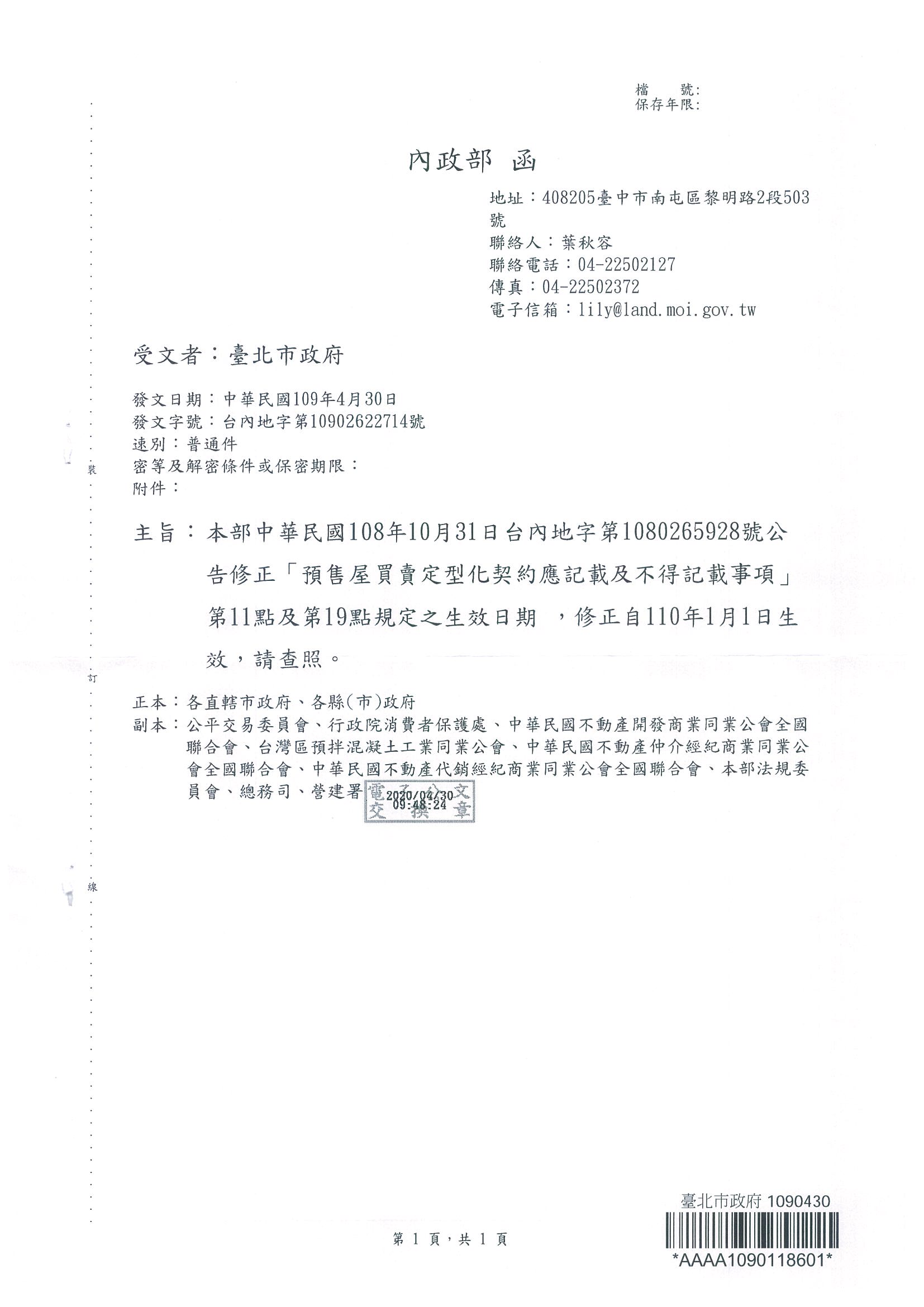 